Questão 1. Qual alternativa está incorreta? (1,0)a) I am being evil with my son.
Xb) Do I being evil with your son?
c) Am I being evil with my son?
d) I am not being evil with my son.Questão 2. Escreva nas formas negativa e interrogativa a frase a seguir: (1,0) I am doing my own meal.NEGATIVA: I am not doing my own meal.  INTERROGATIVA: Am i doing my own meal ? Questão 3. Investigators trying to find out what happened to a Malaysia Airlines jet that disappeared en route to Beijing on Saturday morning were examining the causes of plane crashes: mechanical failure, pilot error, bad weather. But the discovery that two of the passengers were carrying stolen passports also raised the possibility of criminal violence.(Adapted from “Passport Theft adds mystery of missing Malaysia Airlines Jet”)GLOSSARYraised – aumentou, ampliouOs verbos sublinhados no texto estão no: (1,0)a) present progressive or continuous
Xb) past progressive or continuous
c) simple present.
d) futureQuestão 4. Na frase “My brother and sister were playing  video games until 1 a.m. yesterday”, o termo que preenche corretamente é: (1,0)are playingwas playingXc)were playingd)wasn’t playingQuestão 5. Segundo o estudo sobre “Past continuous”, qual das alternativas a seguir está nesse tempo verbal da língua inglesa? (1,0)a) She was think his all day long.b) I'm studying for maths this morning.Xc) Maysa was playing video game when I left.d) We all were very confuse with this mess.e) My mother was cook some breadQuestão 6. Complete as alternativas abaixo passando o verbo em parênteses para o “Past continuous”: (1,0)a) I was reading a very pleasant book last night. (to read)b) He was watching TV when his mother arrived. (to watch)c) My father and my little brother were playing soccer yesterday. (to play)⁷d) My mother was having lunch with her friends last week. (to have)e) They were working hard in their College project. (to work)Questão 7. Complete as frases usando o Future Continuous(1,0):Tomorrow in the morning:I will be reading (read) in my room.She will be working (work) in her office.He will be waiting (wait) for the bus.They will be meeting (meet) their friends.We will be shopping (shop) new books.Questão 8. Passe a sentença a seguir para o “Future Continuous” (1,0):Don't wake me before 9 o'clock. I am going to sleep late.Don't wake me before 9 o’clock. I will be sleeping late.Questão 9. (1,0)My brother the star, my mother the earthmy father the sun, my sister the moon,to my life give beauty, to mybody give strength, to my corn givegoodness, to my house give peace, tomy spirit give truth, to my elders givewisdom.Disponível em: http://www.blackhawkproductions.com. Acesso em: 8 ago. 2012.Produções artístico-culturais revelam visões de mundo próprias de um grupo social. Esse poema demonstra a estreita relação entre a tradição oral da cultura indígena norte-americana e a:dependência da sabedoria de seus ancestrais.transmissão de hábitos alimentares entre gerações.Xc)importância dos elementos da natureza.d)representação do corpo em seus rituais.e)preservação da estrutura familiar.Questão 10. Escreva a frase abaixo nas formas afirmativa e negativa(1,0):Will you be coming home before 7 o' clock?AFIRMATIVA: You will be coming home before 7 o'clock.NEGATIVA: You won't be coming home before 7 o'clock.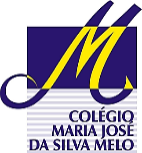 COLÉGIO MARIA JOSÉ DA SILVA MELOCOLÉGIO MARIA JOSÉ DA SILVA MELOCOLÉGIO MARIA JOSÉ DA SILVA MELOCOLÉGIO MARIA JOSÉ DA SILVA MELOQuantitativoSérie: 9º Ano Fund.Professor: NayaraData: 20 /03/2021Data: 20 /03/2021QualitativoSérie: 9º Ano Fund.Professor: NayaraData: 20 /03/2021Data: 20 /03/2021QualitativoNome: Maria Clara Almeida Martins Nome: Maria Clara Almeida Martins Nome: Maria Clara Almeida Martins Nº 8 NOTAAVALIAÇÃO DE INGLÊSAVALIAÇÃO DE INGLÊSAVALIAÇÃO DE INGLÊSAVALIAÇÃO DE INGLÊSAVALIAÇÃO DE INGLÊSAVALIAÇÃO DE INGLÊSAVALIAÇÃO DE INGLÊS